Názov projektu:„Úpravou exteriéru k zlepšeniu poskytovaných sociálnych služieb“/oprava sokla/.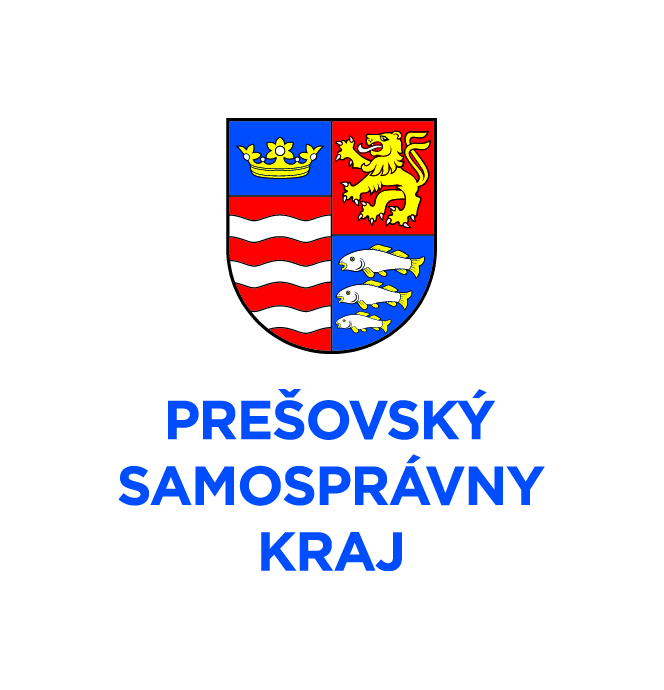 Projekt bol podporený z rozpočtu Prešovského samosprávneho kraja.Október 2020Ďakujeme za finančnú pomoc PSK.